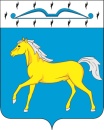 СОВЕТ ДЕПУТАТОВ БОЛЬШЕНИЧКИНСКОГО СЕЛЬСОВЕТАМИНУСИНСКОГО РАЙОНА  КРАСНОЯРСКОГО КРАЯРЕШЕНИЕ 27.05.2016г.                          с.Большая Ничка                                       № 28-РСО внесении дополнений в решение Большеничкинского сельского Совета депутатов от 20.11.2014 № 114-РС "Об установлении на территории Большеничкинского сельсовета налога на имущество физических лиц"Во исполнение пункта 4 перечня поручений Губернатора Красноярского края  от 01.03.2016 № 16ГП  и в соответствии с главой 32 Налогового кодекса Российской Федерации, Федеральным законом Российской Федерации от 06 октября 2003 года № 131-ФЗ "Об общих принципах организации местного самоуправления в Российской Федерации", руководствуясь ст. 21 Устава Большеничкинского сельсовета, Большеничкинский сельский Совет депутатов, РЕШИЛ:Внести в решение Большеничкинского сельского Совета депутатов от 20.11.2014 № 114- РС "Об установлении на территории Большеничкинского сельсовета налога на имущество физических лиц" следующие изменения и дополнения: Дополнить новым пунктом 4 следующего содержания:"4. Кроме налогоплательщиков, указанных в статье 407 Налогового кодекса Российской Федерации, освободить полностью от уплаты налога на имущество физических лиц следующие категории налогоплательщиков:- инвалидов боевых действий.";           1.2. пункт 4 считать пунктом 5;           1.3. пункт 5 считать пунктом 6.2. Настоящее решение вступает в силу со дня его официального опубликования в газете «Сельские вести» и распространяет свое действие на правоотношения возникшие с 1 января 2016года. Председатель сельского                                     А.В.СайфулинаСовета депутатовГлава сельсовета